 Pesem najdeš v berilu na strani 51. 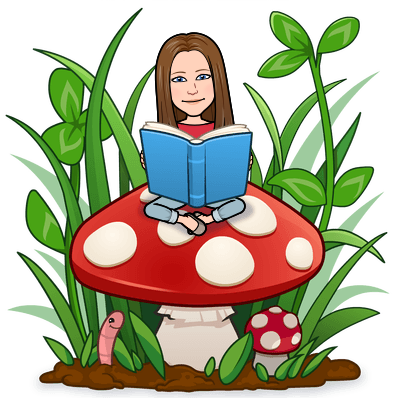  Pesem najprej trikrat tiho preberi.  Zdaj pesem preberi še glasno.  V pesmi poišči vse rime.  Poskusi razložiti, kaj pomenijo besede: LAVOR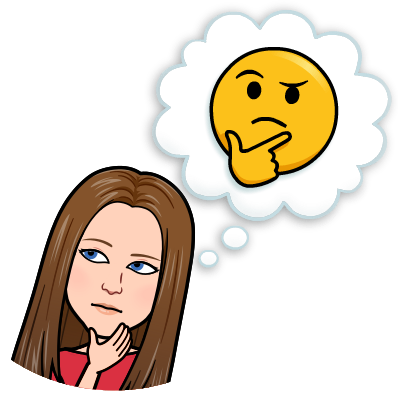 JAVNO STRANIŠČESAVANAČUTIV spodnjem slovarčku preberi, ali si besede razložil-a pravilno.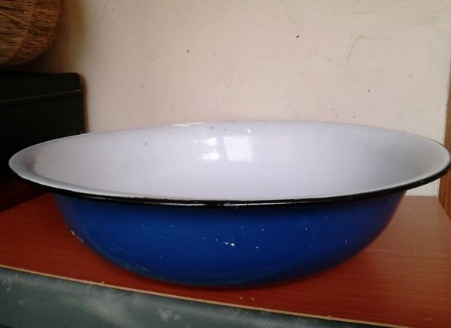 LAVOR je skleda za umivanje.JAVNO STRANIŠČE je stranišče, ki je na javnem mestu in ga lahko uporabljajo vsi ljudje. Takšna stranišča so na primer na avtobusnih in železniških postajah, v podhodih, v nakupovalnih središčih …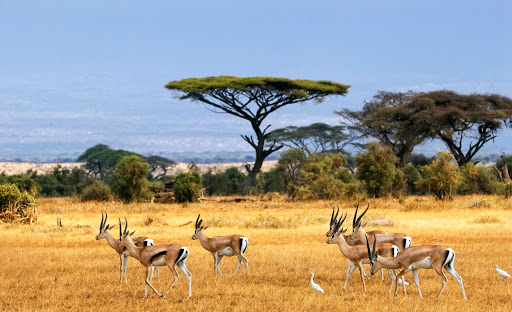 SAVANA je pokrajina, kjer raste predvsem trava pa tudi manjši grmi in drevesa. Takšne pokrajine najdemo na primer v Afriki. ČUTI pomeni biti buden. Druga beseda, ki ima enak pomen, je BEDETI. Če je tvoja babica vso noč čula, to pomeni, da je bila vso noč budna.  V zvezek napiši naslov Miklavž Komelj: NočSpodnjo pesem prepiši v zvezek in jo dopolni s svojimi nenavadnimi zamislimi.  Poskusi pisati tako, da bo v vsaki kitici vsaj ena rima. Če ti ne gre, piši brez rim.Če želiš, dodaj še kakšno čisto svojo kitico.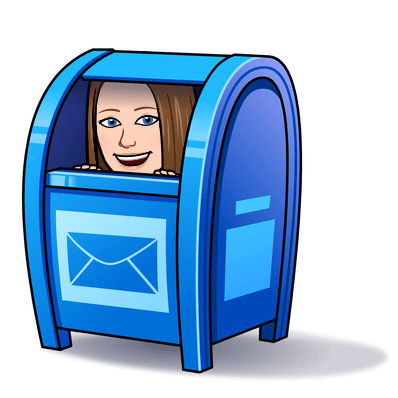 Noč je prinesla sanje.Vse je utonilo vanje. Šolska kuharica je sanjala______________________________.Neko staro letalo je sanjalo______________________________.Nek zrezek v omaki je bil v sanjah______________________________.Jaz pa sem sanjal-a ______________________________.